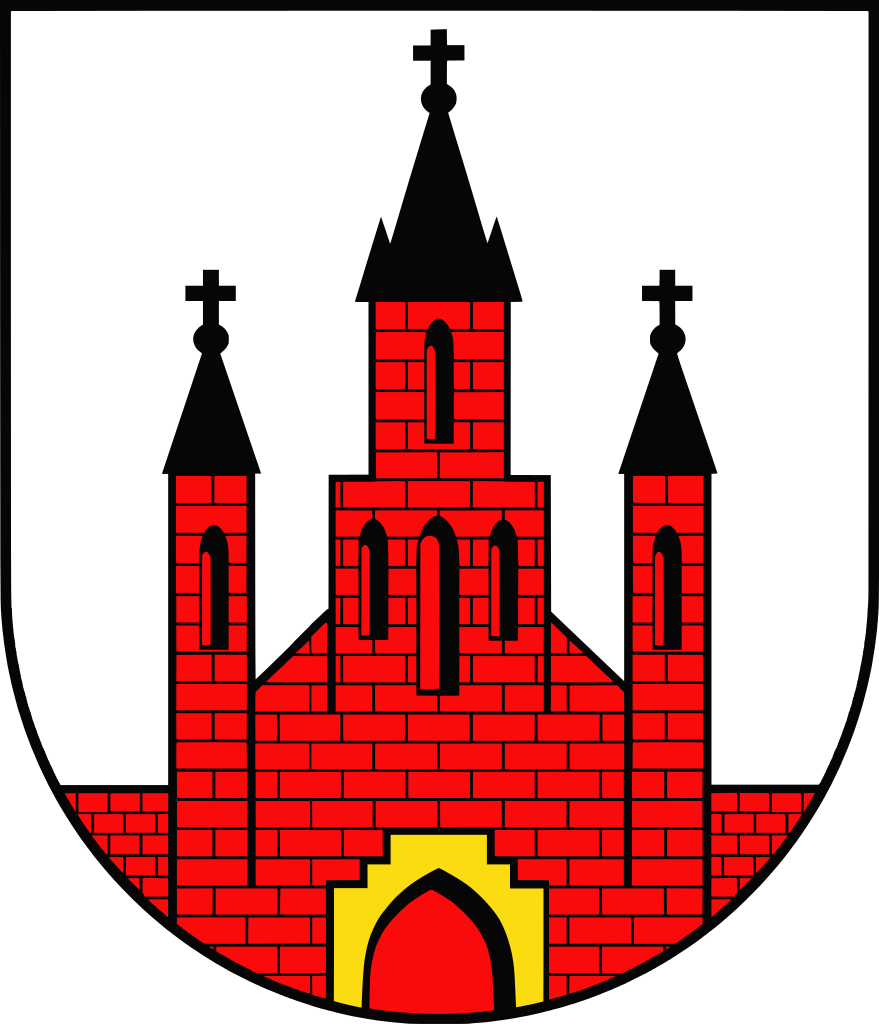 .........……………...,……………..miejscowość, data URZĄD GMINY BABOSZEWO09-130 Baboszewoul. Warszawska 9AWNIOSEK O ZAPEWNIENIE DOSTĘPNOŚCIWNIOSEK O ZAPEWNIENIE DOSTĘPNOŚCIWNIOSEK O ZAPEWNIENIE DOSTĘPNOŚCIDane Wnioskodawcy:Imię i nazwiskoUlica, numer domu i lokaluKod pocztowy MiejscowośćNumer telefonu*Adres e-mail*Wyrażam zgodę na przetwarzanie moich danych osobowych w postaci nr telefonu i/lub adresu e-mail w celu uzyskania ze mną możliwości szybszego i bezpośredniego kontaktu w ramach prowadzonej sprawy, mam świadomość, że podanie tych danych ma charakter dobrowolny…………………………………………………………..                                                                                                          podpisWyrażam zgodę na przetwarzanie moich danych osobowych w postaci nr telefonu i/lub adresu e-mail w celu uzyskania ze mną możliwości szybszego i bezpośredniego kontaktu w ramach prowadzonej sprawy, mam świadomość, że podanie tych danych ma charakter dobrowolny…………………………………………………………..                                                                                                          podpisWyrażam zgodę na przetwarzanie moich danych osobowych w postaci nr telefonu i/lub adresu e-mail w celu uzyskania ze mną możliwości szybszego i bezpośredniego kontaktu w ramach prowadzonej sprawy, mam świadomość, że podanie tych danych ma charakter dobrowolny…………………………………………………………..                                                                                                          podpisNa podstawie art. 30 ustawy z dnia 19 lipca 2019 r. o zapewnieniu dostępności osobom ze szczególnymi potrzebami (Dz. U. z 2020 r. poz. 1062 tj.) jako: osoba ze szczególnymi potrzebami* przedstawiciel osoby ze szczególnymi potrzebami*wnoszę o zapewnienie dostępności w zakresie: dostępności architektonicznej* dostępności informacyjno – komunikacyjnej**właściwe zaznaczyć znakiem „X”Na podstawie art. 30 ustawy z dnia 19 lipca 2019 r. o zapewnieniu dostępności osobom ze szczególnymi potrzebami (Dz. U. z 2020 r. poz. 1062 tj.) jako: osoba ze szczególnymi potrzebami* przedstawiciel osoby ze szczególnymi potrzebami*wnoszę o zapewnienie dostępności w zakresie: dostępności architektonicznej* dostępności informacyjno – komunikacyjnej**właściwe zaznaczyć znakiem „X”Na podstawie art. 30 ustawy z dnia 19 lipca 2019 r. o zapewnieniu dostępności osobom ze szczególnymi potrzebami (Dz. U. z 2020 r. poz. 1062 tj.) jako: osoba ze szczególnymi potrzebami* przedstawiciel osoby ze szczególnymi potrzebami*wnoszę o zapewnienie dostępności w zakresie: dostępności architektonicznej* dostępności informacyjno – komunikacyjnej**właściwe zaznaczyć znakiem „X”Wskazuję barierę utrudniającą lub uniemożliwiającą zapewnienie dostępności u Urzędzie Gminy Baboszewo (wraz z uzasadnieniem):……………………………………………………………………………………………………………………………………………………………………………………………………………………………………………………………………………………………………………………………………………………………………………………………………………………………………………………………………………………………………………………………………………………………………………………………………………………………………………………Wskazuję barierę utrudniającą lub uniemożliwiającą zapewnienie dostępności u Urzędzie Gminy Baboszewo (wraz z uzasadnieniem):……………………………………………………………………………………………………………………………………………………………………………………………………………………………………………………………………………………………………………………………………………………………………………………………………………………………………………………………………………………………………………………………………………………………………………………………………………………………………………………Wskazuję barierę utrudniającą lub uniemożliwiającą zapewnienie dostępności u Urzędzie Gminy Baboszewo (wraz z uzasadnieniem):……………………………………………………………………………………………………………………………………………………………………………………………………………………………………………………………………………………………………………………………………………………………………………………………………………………………………………………………………………………………………………………………………………………………………………………………………………………………………………………Jednocześnie wskazuję preferowany sposób zapewnienia dostępności: ……………………………………………………………………………………………………………………………………………………………………………………………………………………………………………………………………………………………………………………………………………………………………………………………………………………………………………………………………………………………………………………………………………………………………………………………………………………………………………………Jednocześnie wskazuję preferowany sposób zapewnienia dostępności: ……………………………………………………………………………………………………………………………………………………………………………………………………………………………………………………………………………………………………………………………………………………………………………………………………………………………………………………………………………………………………………………………………………………………………………………………………………………………………………………Jednocześnie wskazuję preferowany sposób zapewnienia dostępności: ……………………………………………………………………………………………………………………………………………………………………………………………………………………………………………………………………………………………………………………………………………………………………………………………………………………………………………………………………………………………………………………………………………………………………………………………………………………………………………………Sposób kontaktu: listownie na adres wskazany we wniosku elektronicznie, na adres e-mail telefonicznie na numer wskazany we wniosku lub inny: ……………………………………………………………… inny, wskaż jaki: ……………………………………………………………………………………………………………………………Sposób kontaktu: listownie na adres wskazany we wniosku elektronicznie, na adres e-mail telefonicznie na numer wskazany we wniosku lub inny: ……………………………………………………………… inny, wskaż jaki: ……………………………………………………………………………………………………………………………Sposób kontaktu: listownie na adres wskazany we wniosku elektronicznie, na adres e-mail telefonicznie na numer wskazany we wniosku lub inny: ……………………………………………………………… inny, wskaż jaki: ………………………………………………………………………………………………………………………………………………………………………data…………………………………………podpisKLAUZULA  INFORMACYJNA Zgodnie z art. 13 ust. 1 i 2 Rozporządzenia Parlamentu Europejskiego i Rady (UE) 2016/679 
z dnia 27 kwietnia 2016 r. w sprawie ochrony osób fizycznych w związku z przetwarzaniem 
danych osobowych i w sprawie swobodnego przepływu takich danych oraz uchylenia 
dyrektywy 95/46/WE (Ogólne rozporządzenie o ochronie danych) informujemy, iż: Administratorem Pani/Pana danych osobowych jest Wójt Gminy Baboszewo (dalej: „ADMINISTRATOR”), z siedzibą: ul. Warszawska 9A, 09-130 Baboszewo. Z Administratorem można się kontaktować pisemnie, za pomocą poczty tradycyjnej na adres: ul. Warszawska 9A, 09-130 Baboszewo lub drogą e-mailową pod adresem: urzad@gminababoszewo.plAdministrator wyznaczył Inspektora Ochrony Danych, z którym można się kontaktować pod adresem mailowym: iod@gminababoszewo.plPani/Pana dane osobowe przetwarzane będą w celu rozpatrzenia wniosku o zapewnienie dostępności architektonicznej, informacyjno – komunikacyjnej.Podstawą przetwarzania Pani/Pana danych osobowych jest art. 6 ust. 1 lit. c RODO, tj. przetwarzanie jest niezbędne do wypełnienia obowiązku prawnego ciążącego na Administratorze, wynikającego z ustawy z dnia 19 lipca 2019 r. o zapewnieniu dostępności osobom ze szczególnymi potrzebami (Dz.U.2020.1062 t.j.) oraz art. 6 ust. 1 lit. a RODO, tj. wyrażonej zgody na przetwarzanie Pani/Pana danych kontaktowych w postaci nr telefonu i/lub adresu e-mail w celu uzyskania szybszego kontaktu w związku z realizacją wniosku.Odbiorcami Pani/Pana danych osobowych będą wyłącznie podmioty uprawnione na podstawie przepisów prawa i umów powierzenia przetwarzania danych zawartych                               z Administratorem (w szczególności dostawcy zewnętrznych systemów i programów informatycznych). Dane osobowe przetwarzane będą jedynie w okresie niezbędnym do rozpatrzenia wniosku                i  skargi i przechowywane przez okres wskazany w przepisach ustawy z dnia 14 lipca 1983 r.                        o narodowym zasobie archiwalnym i archiwachPosiada Pani/Pan prawo do żądania od Administratora dostępu do swoich danych osobowych,                     ich sprostowania, usunięcia lub ograniczenia przetwarzania danych osobowych, a także do wniesienia sprzeciwu wobec ich przetwarzania, przy czym przysługuje ono jedynie w sytuacji, jeżeli dalsze przetwarzanie nie jest niezbędne do wywiązania się przez Administratora                            z obowiązku prawnego i nie występują inne nadrzędne prawne podstawy przetwarzaniaW przypadku danych pozyskanych na podstawie udzielonej zgody (dane kontaktowe – nr telefonu i adres e-mail) przysługuje Pani/Panu prawo do cofnięcia tej zgody w dowolnym momencie. Cofnięcie to nie ma wpływu na zgodność przetwarzania, którego dokonano na podstawie zgody przed jej cofnięciem.Jeżeli Pani/Pan stwierdzi, że przetwarzanie danych osobowych narusza przepisy ogólnego rozporządzenia o ochronie danych (RODO), ma Pani/Pan prawo wnieść skargę do organu nadzorczego, którym jest Prezes Urzędu Ochrony Danych Osobowych, ul. Stawki 2, 00-193 Warszawa.Podanie przez Panią/Pana danych osobowych jest dobrowolne, lecz Administrator nie będzie przekazywał pozyskanych danych osobowych do państw 
trzecich. Pani/Pana dane osobowe nie będą podlegać zautomatyzowanemu podejmowaniu 
decyzji, w tym profilowaniu.KLAUZULA  INFORMACYJNA Zgodnie z art. 13 ust. 1 i 2 Rozporządzenia Parlamentu Europejskiego i Rady (UE) 2016/679 
z dnia 27 kwietnia 2016 r. w sprawie ochrony osób fizycznych w związku z przetwarzaniem 
danych osobowych i w sprawie swobodnego przepływu takich danych oraz uchylenia 
dyrektywy 95/46/WE (Ogólne rozporządzenie o ochronie danych) informujemy, iż: Administratorem Pani/Pana danych osobowych jest Wójt Gminy Baboszewo (dalej: „ADMINISTRATOR”), z siedzibą: ul. Warszawska 9A, 09-130 Baboszewo. Z Administratorem można się kontaktować pisemnie, za pomocą poczty tradycyjnej na adres: ul. Warszawska 9A, 09-130 Baboszewo lub drogą e-mailową pod adresem: urzad@gminababoszewo.plAdministrator wyznaczył Inspektora Ochrony Danych, z którym można się kontaktować pod adresem mailowym: iod@gminababoszewo.plPani/Pana dane osobowe przetwarzane będą w celu rozpatrzenia wniosku o zapewnienie dostępności architektonicznej, informacyjno – komunikacyjnej.Podstawą przetwarzania Pani/Pana danych osobowych jest art. 6 ust. 1 lit. c RODO, tj. przetwarzanie jest niezbędne do wypełnienia obowiązku prawnego ciążącego na Administratorze, wynikającego z ustawy z dnia 19 lipca 2019 r. o zapewnieniu dostępności osobom ze szczególnymi potrzebami (Dz.U.2020.1062 t.j.) oraz art. 6 ust. 1 lit. a RODO, tj. wyrażonej zgody na przetwarzanie Pani/Pana danych kontaktowych w postaci nr telefonu i/lub adresu e-mail w celu uzyskania szybszego kontaktu w związku z realizacją wniosku.Odbiorcami Pani/Pana danych osobowych będą wyłącznie podmioty uprawnione na podstawie przepisów prawa i umów powierzenia przetwarzania danych zawartych                               z Administratorem (w szczególności dostawcy zewnętrznych systemów i programów informatycznych). Dane osobowe przetwarzane będą jedynie w okresie niezbędnym do rozpatrzenia wniosku                i  skargi i przechowywane przez okres wskazany w przepisach ustawy z dnia 14 lipca 1983 r.                        o narodowym zasobie archiwalnym i archiwachPosiada Pani/Pan prawo do żądania od Administratora dostępu do swoich danych osobowych,                     ich sprostowania, usunięcia lub ograniczenia przetwarzania danych osobowych, a także do wniesienia sprzeciwu wobec ich przetwarzania, przy czym przysługuje ono jedynie w sytuacji, jeżeli dalsze przetwarzanie nie jest niezbędne do wywiązania się przez Administratora                            z obowiązku prawnego i nie występują inne nadrzędne prawne podstawy przetwarzaniaW przypadku danych pozyskanych na podstawie udzielonej zgody (dane kontaktowe – nr telefonu i adres e-mail) przysługuje Pani/Panu prawo do cofnięcia tej zgody w dowolnym momencie. Cofnięcie to nie ma wpływu na zgodność przetwarzania, którego dokonano na podstawie zgody przed jej cofnięciem.Jeżeli Pani/Pan stwierdzi, że przetwarzanie danych osobowych narusza przepisy ogólnego rozporządzenia o ochronie danych (RODO), ma Pani/Pan prawo wnieść skargę do organu nadzorczego, którym jest Prezes Urzędu Ochrony Danych Osobowych, ul. Stawki 2, 00-193 Warszawa.Podanie przez Panią/Pana danych osobowych jest dobrowolne, lecz Administrator nie będzie przekazywał pozyskanych danych osobowych do państw 
trzecich. Pani/Pana dane osobowe nie będą podlegać zautomatyzowanemu podejmowaniu 
decyzji, w tym profilowaniu.KLAUZULA  INFORMACYJNA Zgodnie z art. 13 ust. 1 i 2 Rozporządzenia Parlamentu Europejskiego i Rady (UE) 2016/679 
z dnia 27 kwietnia 2016 r. w sprawie ochrony osób fizycznych w związku z przetwarzaniem 
danych osobowych i w sprawie swobodnego przepływu takich danych oraz uchylenia 
dyrektywy 95/46/WE (Ogólne rozporządzenie o ochronie danych) informujemy, iż: Administratorem Pani/Pana danych osobowych jest Wójt Gminy Baboszewo (dalej: „ADMINISTRATOR”), z siedzibą: ul. Warszawska 9A, 09-130 Baboszewo. Z Administratorem można się kontaktować pisemnie, za pomocą poczty tradycyjnej na adres: ul. Warszawska 9A, 09-130 Baboszewo lub drogą e-mailową pod adresem: urzad@gminababoszewo.plAdministrator wyznaczył Inspektora Ochrony Danych, z którym można się kontaktować pod adresem mailowym: iod@gminababoszewo.plPani/Pana dane osobowe przetwarzane będą w celu rozpatrzenia wniosku o zapewnienie dostępności architektonicznej, informacyjno – komunikacyjnej.Podstawą przetwarzania Pani/Pana danych osobowych jest art. 6 ust. 1 lit. c RODO, tj. przetwarzanie jest niezbędne do wypełnienia obowiązku prawnego ciążącego na Administratorze, wynikającego z ustawy z dnia 19 lipca 2019 r. o zapewnieniu dostępności osobom ze szczególnymi potrzebami (Dz.U.2020.1062 t.j.) oraz art. 6 ust. 1 lit. a RODO, tj. wyrażonej zgody na przetwarzanie Pani/Pana danych kontaktowych w postaci nr telefonu i/lub adresu e-mail w celu uzyskania szybszego kontaktu w związku z realizacją wniosku.Odbiorcami Pani/Pana danych osobowych będą wyłącznie podmioty uprawnione na podstawie przepisów prawa i umów powierzenia przetwarzania danych zawartych                               z Administratorem (w szczególności dostawcy zewnętrznych systemów i programów informatycznych). Dane osobowe przetwarzane będą jedynie w okresie niezbędnym do rozpatrzenia wniosku                i  skargi i przechowywane przez okres wskazany w przepisach ustawy z dnia 14 lipca 1983 r.                        o narodowym zasobie archiwalnym i archiwachPosiada Pani/Pan prawo do żądania od Administratora dostępu do swoich danych osobowych,                     ich sprostowania, usunięcia lub ograniczenia przetwarzania danych osobowych, a także do wniesienia sprzeciwu wobec ich przetwarzania, przy czym przysługuje ono jedynie w sytuacji, jeżeli dalsze przetwarzanie nie jest niezbędne do wywiązania się przez Administratora                            z obowiązku prawnego i nie występują inne nadrzędne prawne podstawy przetwarzaniaW przypadku danych pozyskanych na podstawie udzielonej zgody (dane kontaktowe – nr telefonu i adres e-mail) przysługuje Pani/Panu prawo do cofnięcia tej zgody w dowolnym momencie. Cofnięcie to nie ma wpływu na zgodność przetwarzania, którego dokonano na podstawie zgody przed jej cofnięciem.Jeżeli Pani/Pan stwierdzi, że przetwarzanie danych osobowych narusza przepisy ogólnego rozporządzenia o ochronie danych (RODO), ma Pani/Pan prawo wnieść skargę do organu nadzorczego, którym jest Prezes Urzędu Ochrony Danych Osobowych, ul. Stawki 2, 00-193 Warszawa.Podanie przez Panią/Pana danych osobowych jest dobrowolne, lecz Administrator nie będzie przekazywał pozyskanych danych osobowych do państw 
trzecich. Pani/Pana dane osobowe nie będą podlegać zautomatyzowanemu podejmowaniu 
decyzji, w tym profilowaniu.…………………………………………data…………………………………………podpis